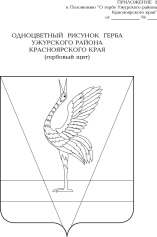 АДМИНИСТРАЦИЯ УЖУРСКОГО РАЙОНАКРАСНОЯРСКОГО КРАЯПОСТАНОВЛЕНИЕ31.10.2022                                                г. Ужур                                                   № 802О внесении изменений в постановление администрации Ужурского района от 25.01.2019 № 38 «Об утверждении административного регламента предоставления муниципальной услуги «Выдача разрешения на ввод объекта в эксплуатацию»          Руководствуясь постановлением администрации Ужурского района от 22.07.2021 № 612 «Об утверждении Порядка разработки и утверждения административных регламентов предоставления муниципальных услуг», статьей 55 Градостроительного Кодекса, ПОСТАНОВЛЯЮ:                                                                           1. Внести в Приложение к постановлению администрации Ужурского района от 25.01.2019 № 38 «Об утверждении административного регламента предоставления муниципальной услуги «Выдача разрешения на ввод объекта в эксплуатацию»  (далее-Приложение) следующие изменения: 1.1. Пункт 2.4 Приложения читать в следующей редакции:«2.4. Правовыми основаниями для предоставления муниципальной услуги являются:Конституция Российской Федерации;Градостроительный кодекс Российской Федерации;Федеральный закон от 29.12.2004 № 191-ФЗ «О введении в действие Градостроительного кодекса Российской Федерации»;Федеральный закон от 02.05.2006 № 59-ФЗ «О порядке рассмотрения обращений граждан Российской Федерации»;Федеральный закон от 27.07.2010 № 210-ФЗ «Об организации предоставления государственных и муниципальных услуг»;Приказ Минстроя России от 19.02.2015 № 117/пр «Об утверждении формы разрешения на строительство и формы разрешения на ввод объекта в эксплуатацию»;Постановление администрации Ужурского района от 22.07.2021 № 612 «Об утверждении Порядка разработки и утверждения административных регламентов предоставления муниципальных услуг»;Постановление Правительства Российской Федерации от 22.12.2012 № 1376 «Об утверждении правил организации деятельности многофункциональных центров предоставления государственных и муниципальных услуг»;Устав Ужурского района».1.2. Пункт 2.5 Приложения читать в следующей редакции:«2.5. Исчерпывающий перечень документов, необходимых в соответствии с Градостроительным кодексом Российской Федерации для предоставления услуги.2.5.1. В случае строительства или реконструкции объекта индивидуального жилищного строительства или садового дома застройщик в срок не позднее одного месяца со дня окончания строительства или реконструкции объекта индивидуального жилищного строительства или садового дома подает уведомление об окончании строительства или реконструкции объекта индивидуального жилищного строительства или садового дома (далее - уведомление об окончании строительства) (Приложение 4 к Регламенту). К уведомлению об окончании строительства прилагаются:1) документ, подтверждающий полномочия представителя застройщика, в случае, если уведомление о планируемом строительстве направлено представителем застройщика;2) заверенный перевод на русский язык документов о государственной регистрации юридического лица в соответствии с законодательством иностранного государства в случае, если застройщиком является иностранное юридическое лицо;3) технический план объекта индивидуального жилищного строительства или садового дома;4) заключенное между правообладателями земельного участка соглашение об определении их долей в праве общей долевой собственности на построенные или реконструированные объект индивидуального жилищного строительства или садовый дом в случае, если земельный участок, на котором построен или реконструирован объект индивидуального жилищного строительства или садовый дом, принадлежит двум и более гражданам на праве общей долевой собственности или на праве аренды со множественностью лиц на стороне арендатора.В случае отсутствия в уведомлении об окончании строительства сведений, предусмотренных абзацем первым части 16 статьи 55 Градостроительного Кодекса РФ, или отсутствия документов, прилагаемых к нему и предусмотренные пунктом 2.5. настоящего Регламента, а также в случае, если уведомление об окончании строительства поступило после истечения десяти лет со дня поступления уведомления о планируемом строительстве, в соответствии с которым осуществлялись строительство или реконструкция объекта индивидуального жилищного строительства или садового дома, либо уведомление о планируемом строительстве таких объекта индивидуального жилищного строительства или садового дома ранее не направлялось (в том числе было возвращено застройщику в соответствии с частью 6 статьи 51.1 Градостроительного Кодекса РФ), уполномоченные на выдачу разрешений на строительство федеральный орган исполнительной власти, орган исполнительной власти субъекта Российской Федерации или орган местного самоуправления в течение трех рабочих дней со дня поступления уведомления об окончании строительства возвращает застройщику уведомление об окончании строительства и прилагаемые к нему документы без рассмотрения с указанием причин возврата. В этом случае уведомление об окончании строительства считается ненаправленным.2.5.2. В случае строительства или реконструкции объекта капитального строительства (за исключением ИЖС) застройщик направляет заявление о выдаче разрешения на ввод объекта в эксплуатацию. В заявлении о выдаче разрешения на ввод объекта капитального строительства в эксплуатацию застройщиком указываются:1) согласие застройщика на осуществление государственной регистрации права собственности застройщика на построенные, реконструированные здание, сооружение и (или) на все расположенные в таких здании, сооружении помещения, машино-места в случае, если строительство, реконструкция здания, сооружения осуществлялись застройщиком без привлечения средств иных лиц;2) согласие застройщика и иного лица (иных лиц) на осуществление государственной регистрации права собственности застройщика и (или) указанного лица (указанных лиц) на построенные, реконструированные здание, сооружение и (или) на все расположенные в таких здании, сооружении помещения, машино-места в случае, если строительство, реконструкция здания, сооружения осуществлялись с привлечением средств иных лиц;3) сведения об уплате государственной пошлины за осуществление государственной регистрации прав;4) адрес (адреса) электронной почты для связи с застройщиком, иным лицом (иными лицами) в случае, если строительство или реконструкция здания, сооружения осуществлялись с привлечением средств иных лиц.В случае, предусмотренном частью 1 настоящего пункта, в заявлении о выдаче разрешения на ввод объекта капитального строительства в эксплуатацию застройщик подтверждает, что строительство, реконструкция здания, сооружения осуществлялись застройщиком без привлечения средств иных лиц.В случае, предусмотренном частью 2 настоящего пункта, в заявлении о выдаче разрешения на ввод объекта капитального строительства в эксплуатацию подтверждается, что строительство, реконструкция здания, сооружения осуществлялись исключительно с привлечением средств застройщика и указанного в настоящей части иного лица (иных лиц).Положения настоящего пункта не применяются:1) при вводе в эксплуатацию многоквартирного дома или иного объекта недвижимости, строительство, реконструкция которых осуществлялись с привлечением денежных средств участников долевого строительства в соответствии с Федеральным законом от 30 декабря 2004 года N 214-ФЗ "Об участии в долевом строительстве многоквартирных домов и иных объектов недвижимости и о внесении изменений в некоторые законодательные акты Российской Федерации", многоквартирного дома, построенного, реконструированного жилищно-строительным кооперативом;2) в случае, если на момент обращения застройщика с заявлением о выдаче разрешения на ввод объекта капитального строительства в эксплуатацию между застройщиком и иным лицом (иными лицами), указанными в настоящем пункте, не достигнуто соглашение о возникновении прав на построенные, реконструированные здание, сооружение или на все расположенные в таких здании, сооружении помещения, машино-места.2.5.3. Исчерпывающий перечень документов, необходимых при выдаче разрешения на ввод объекта (разрешения на ввод отдельного этапа строительства):1) заявление о выдаче разрешения на ввод объекта в эксплуатацию по форме, согласно приложению 1 к Регламенту;2) правоустанавливающие документы на земельный участок, в том числе соглашение об установлении сервитута, решение об установлении публичного сервитута;3) градостроительный план земельного участка, представленный для получения разрешения на строительство, или в случае строительства, реконструкции линейного объекта проект планировки территории и проект межевания территории (за исключением случаев, при которых для строительства, реконструкции линейного объекта не требуется подготовка документации по планировке территории), проект планировки территории в случае выдачи разрешения на ввод в эксплуатацию линейного объекта, для размещения которого не требуется образование земельного участка;4) разрешение на строительство;5) акт приемки объекта капитального строительства (в случае осуществления строительства, реконструкции на основании договора строительного подряда);6) акт, подтверждающий соответствие параметров построенного, реконструированного объекта капитального строительства проектной документации (в части соответствия проектной документации требованиям, указанным в пункте 1 части 5 статьи 49 Градостроительного кодекса Российской Федерации), в том числе требованиям энергетической эффективности и требованиям оснащенности объекта капитального строительства приборами учета используемых энергетических ресурсов, и подписанный лицом, осуществляющим строительство (лицом, осуществляющим строительство, и застройщиком или техническим заказчиком в случае осуществления строительства, реконструкции на основании договора строительного подряда, а также лицом, осуществляющим строительный контроль, в случае осуществления строительного контроля на основании договора);7) акт о подключении (технологическом присоединении) построенного, реконструированного объекта капитального строительства к сетям инженерно-технического обеспечения (в случае, если такое подключение (технологическое присоединение) этого объекта предусмотрено проектной документацией);8) схема, отображающая расположение построенного, реконструированного объекта капитального строительства, расположение сетей инженерно-технического обеспечения в границах земельного участка и планировочную организацию земельного участка и подписанная лицом, осуществляющим строительство (лицом, осуществляющим строительство, и застройщиком или техническим заказчиком в случае осуществления строительства, реконструкции на основании договора строительного подряда), за исключением случаев строительства, реконструкции линейного объекта;9) заключение органа государственного строительного надзора (в случае, если предусмотрено осуществление государственного строительного надзора в соответствии с частью 1 статьи 54 Градостроительного Кодекса РФ) о соответствии построенного, реконструированного объекта капитального строительства указанным в пункте 1 части 5 статьи 49 Градостроительного кодекса Российской Федерации требованиям проектной документации (включая проектную документацию, в которой учтены изменения, внесенные в соответствии с частями 3.8 и 3.9 статьи 49 Градостроительного Кодекса), в том числе требованиям энергетической эффективности и требованиям оснащенности объекта капитального строительства приборами учета используемых энергетических ресурсов, заключение  уполномоченного на осуществление федерального государственного экологического надзора федерального органа исполнительной власти, выдаваемое  в случаях, предусмотренных частью 7 статьи 54 Градостроительного кодекса Российской Федерации;10) технический план объекта капитального строительства, подготовленный в соответствии с Федеральным законом от 13 июля 2015 года N 218-ФЗ "О государственной регистрации недвижимости";11) документ, подтверждающий заключение договора обязательного страхования гражданской ответственности владельца опасного объекта за причинение вреда в результате аварии на опасном объекте в соответствии с законодательством Российской Федерации об обязательном страховании гражданской ответственности владельца опасного объекта за причинение вреда в результате аварии на опасном объекте;12) акт приемки выполненных работ по сохранению объекта культурного наследия, утвержденный соответствующим органом охраны объектов культурного наследия, определенным Федеральным законом от 25.06.2002 № 73-ФЗ «Об объектах культурного наследия (памятниках истории и культуры) народов Российской Федерации», при проведении реставрации, консервации, ремонта этого объекта и его приспособления для современного использования;13) договор или договоры, заключенные между застройщиком и иным лицом (иными лицами), в случае, если обязанность по финансированию строительства или реконструкции здания, сооружения возложена на иное лицо (иных лиц), и предусматривающие возникновение права собственности застройщика и (или) иного лица (иных лиц) на построенные, реконструированные здание, сооружение или на все расположенные в таких здании, сооружении помещения, машино-места, а также документы, подтверждающие исполнение застройщиком и иным лицом (иными лицами) обязательств по указанным договорам и содержащие согласие указанного лица (указанных лиц) на осуществление государственной регистрации права собственности указанного лица (указанных лиц) на предусмотренные настоящей частью объекты, в случае предусмотренном частью 2 пункта 2.5.2.Документы (их копии или сведения, содержащиеся в них), указанные в подпунктах 2, 3, 4, 9 настоящего пункта, запрашиваются администрацией, в государственных органах, органах местного самоуправления и подведомственных государственным органам или органам местного самоуправления организациях, в распоряжении которых находятся указанные документы, если застройщик не представил указанные документы самостоятельно.Документы, указанные в подпунктах 2, 5, 6, 7, 8 настоящего пункта, направляются заявителем самостоятельно, если указанные документы (их копии или сведения, содержащиеся в них) отсутствуют в распоряжении органов государственной власти, органов местного самоуправления либо подведомственных государственным органам или органам местного самоуправления организаций. Если документы, указанные в подпунктах 2, 5, 6, 7, 8 настоящего пункта, находятся в распоряжении органов государственной власти, органов местного самоуправления либо подведомственных государственным органам или органам местного самоуправления организаций, такие документы запрашиваются в органах и организациях, в распоряжении которых находятся указанные документы, если застройщик не представил указанные документы самостоятельно.Неполучение (несвоевременное получение) запрошенных документов не может являться основанием для отказа в выдаче разрешения на ввод объекта в эксплуатацию.Указанные в подпунктах 7, 9 акт и заключение должны содержать информацию о нормативных значениях показателей, включенных в состав требований энергетической эффективности объекта капитального строительства, и о фактических значениях таких показателей, определенных в отношении построенного, реконструированного объекта капитального строительства в результате проведенных исследований, замеров, экспертиз, испытаний, а также иную информацию, на основе которой устанавливается соответствие такого объекта требованиям энергетической эффективности и требованиям его оснащенности приборами учета используемых энергетических ресурсов. При строительстве, реконструкции многоквартирного дома заключение органа государственного строительного надзора также должно содержать информацию о классе энергетической эффективности многоквартирного дома, определяемом в соответствии с законодательством об энергосбережении и о повышении энергетической эффективности. Положения данного абзаца не распространяются на проектную документацию объектов капитального строительства, утвержденную застройщиком (заказчиком) или направленную им на государственную экспертизу до дня вступления в силу Федерального закона от 23.11.2009 № 261-ФЗ «Об энергосбережении и о повышении энергетической эффективности и о внесении изменений в отдельные законодательные акты Российской Федерации», и на отношения, связанные со строительством, реконструкцией, капитальным ремонтом объектов капитального строительства в соответствии с указанной проектной документацией.В случае, если подано заявление о выдаче разрешения на ввод объекта в эксплуатацию в отношении этапа строительства, реконструкции объекта капитального строительства, документы, указанные в подпунктах 5, 6-12, оформляются в части, относящейся к соответствующему этапу строительства, реконструкции объекта капитального строительства. В указанном случае, в заявлении о выдаче разрешения на ввод объекта в эксплуатацию в отношении этапа строительства, реконструкции объекта капитального строительства, указываются сведения о ранее выданных разрешениях на ввод объекта в эксплуатацию в отношении этапа строительства, реконструкции объекта капитального строительства (при наличии).  2.5.4. Для исправления опечаток или ошибок в разрешении на ввод объекта (разрешения на ввод отдельного этапа строительства) представляется заявление по форме, прилагаемой к настоящему Регламенту, согласно приложению 2 к Регламенту.2.5.5. Исчерпывающий перечень документов, необходимых для исправления опечаток или ошибок в разрешении на ввод объекта (разрешения на ввод отдельного этапа строительства):- заявление об исправлении опечаток или ошибок;- документы, имеющие юридическую силу, свидетельствующие о наличии в разрешении на ввод опечатки или ошибки и содержащие правильные данные;- ранее выданное разрешение на ввод, в котором содержится опечатка или ошибка.Документы, предусмотренные настоящим пунктом, могут быть направлены заявителем (его уполномоченным представителем) лично, либо почтовым отправлением (в том числе с использованием электронной почты).Оригинал разрешения на ввод, в котором содержится опечатка или ошибка, после выдачи заявителю (его уполномоченному представителю) разрешения на ввод с исправленными опечатками или ошибками не подлежит возвращению заявителю (его уполномоченному представителю).2. Приложение 1 к Регламенту изложить в редакции, согласно приложению 1 к Постановлению.3. Постановление вступает в силу в день, следующий за днем его официального опубликования в специальном выпуске районной газеты «Сибирский хлебороб».И.о. главы района                                                                                     Ю.П. Казанцев                                                                                    Приложение 1 к постановлению                                                                от 31.10.2022 № 802Сведения об уплате гос. пошлины за осуществление государственной регистрации прав___________________________________________________                                                                            (реквизиты платежного документа)                  __________________________________________________________________                      (должность)                                                                    (подпись)                                                  (Ф.И.О.)«___» ___________   20___г.                    Главе Ужурского района К.Н.Зарецкому                     от________________________________                                                           (фамилия, имя, отчество физического лица, паспорт,                                         _________________________________                                                              наименование юридического лица – застройщик,                         _________________________________                                                осуществляющего строительство или реконструкцию; ИНН;                        _________________________________                                                                 место нахождения, почтовый адрес;                        _________________________________                                                                    Ф.И.О. руководителя; телефон;                        _________________________________                                                                           банковские реквизиты                                      _________________________________                                                                      (наименование банка, р/с, к/с, БИК)ЗАЯВЛЕНИЕо выдаче разрешения на ввод объекта в эксплуатациюПрошу Вас выдать разрешение на ввод объекта в эксплуатацию____________________________________________________________________________________________________________________________________                                                  (наименование объекта)на земельном участке по адресу:____________________________________________________________________________________________________________________________________                        (регион, район, населенный пункт, улица, дом, квартира)Строительство (реконструкция) осуществлено в соответствии с градостроительным планом земельного участка от «___» __________ 20___г.       №_______________________________________________________________.Право на пользование землей закреплено__________________________________________________________________                                                                                                       (наименование документа)__________________________________________________________________от «___» _____________  20 ___г.       №________________________________Проектная документация на строительство объекта разработана__________________________________________________________________(наименование проектной организации, ИНН,__________________________________________________________________юридический и почтовый адреса__________________________________________________________________Ф.И.О. руководителя, номер телефона_____________________________________________________________________________банковские реквизиты (наименование банка, р/с, к/с, БИК)имеющей право на выполнение проектных работ, закрепленное_____________________________________________________________________________(наименование документа и уполномоченной организации, его выдавшей)_______________________________________ от «___» __________  20 ___г.Положительное заключение экспертизы проектной документации №____________________________   от «___» __________________  20 ___г.Сведения об объекте капитального строительства__________________________________________________________________________________________(площадь/протяженность, строительный объем, этажность, материал стен)     Даю согласие на осуществление государственной регистрации права собственности на построенные, реконструированные здание, сооружение и (или) на все расположенные в таких здании, сооружении помещения, машино-места (в случае, если строительство, реконструкция здания, сооружения осуществлялись застройщиком без привлечения средств иных лиц):__________________________________________________________________                      (должность)                                                                    (подпись)                                                  (Ф.И.О.) Даём согласие (застройщик и иные лица) на осуществление государственной регистрации права собственности на построенные, реконструированные здание, сооружение и (или) на все расположенные в таких здании, сооружении помещения, машино-места (в случае, если строительство, реконструкция здания, сооружения осуществлялись с привлечением средств иных лиц):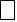 __________________________________________________________________                      (должность)                                                                    (подпись)                                                  (Ф.И.О.)__________________________________________________________________                      (должность)                                                                    (подпись)                                                  (Ф.И.О.)__________________________________________________________________                      (должность)                                                                    (подпись)                                                  (Ф.И.О.)__________________________________________________________________                      (должность)                                                                    (подпись)                                                  (Ф.И.О.)__________________________________________________________________                      (должность)                                                                    (подпись)                                                  (Ф.И.О.)Адрес (адреса) электронной почты и контактный номер телефона (телефонов) для связи с застройщиком, иным лицом (иными лицами):__________________________________________________________________________________________________________________________________________________________________________________________________________________________________________________________________________________________________________________________________________                     ЗАЯВЛЕНИЕо выдаче разрешения на ввод объекта в эксплуатациюПрошу Вас выдать разрешение на ввод объекта в эксплуатацию____________________________________________________________________________________________________________________________________                                                  (наименование объекта)на земельном участке по адресу:____________________________________________________________________________________________________________________________________                        (регион, район, населенный пункт, улица, дом, квартира)Строительство (реконструкция) осуществлено в соответствии с градостроительным планом земельного участка от «___» __________ 20___г.       №_______________________________________________________________.Право на пользование землей закреплено__________________________________________________________________                                                                                                       (наименование документа)__________________________________________________________________от «___» _____________  20 ___г.       №________________________________Проектная документация на строительство объекта разработана__________________________________________________________________(наименование проектной организации, ИНН,__________________________________________________________________юридический и почтовый адреса__________________________________________________________________Ф.И.О. руководителя, номер телефона_____________________________________________________________________________банковские реквизиты (наименование банка, р/с, к/с, БИК)имеющей право на выполнение проектных работ, закрепленное_____________________________________________________________________________(наименование документа и уполномоченной организации, его выдавшей)_______________________________________ от «___» __________  20 ___г.Положительное заключение экспертизы проектной документации №____________________________   от «___» __________________  20 ___г.Сведения об объекте капитального строительства__________________________________________________________________________________________(площадь/протяженность, строительный объем, этажность, материал стен)     Даю согласие на осуществление государственной регистрации права собственности на построенные, реконструированные здание, сооружение и (или) на все расположенные в таких здании, сооружении помещения, машино-места (в случае, если строительство, реконструкция здания, сооружения осуществлялись застройщиком без привлечения средств иных лиц):__________________________________________________________________                      (должность)                                                                    (подпись)                                                  (Ф.И.О.) Даём согласие (застройщик и иные лица) на осуществление государственной регистрации права собственности на построенные, реконструированные здание, сооружение и (или) на все расположенные в таких здании, сооружении помещения, машино-места (в случае, если строительство, реконструкция здания, сооружения осуществлялись с привлечением средств иных лиц):__________________________________________________________________                      (должность)                                                                    (подпись)                                                  (Ф.И.О.)__________________________________________________________________                      (должность)                                                                    (подпись)                                                  (Ф.И.О.)__________________________________________________________________                      (должность)                                                                    (подпись)                                                  (Ф.И.О.)__________________________________________________________________                      (должность)                                                                    (подпись)                                                  (Ф.И.О.)__________________________________________________________________                      (должность)                                                                    (подпись)                                                  (Ф.И.О.)Адрес (адреса) электронной почты и контактный номер телефона (телефонов) для связи с застройщиком, иным лицом (иными лицами):__________________________________________________________________________________________________________________________________________________________________________________________________________________________________________________________________________________________________________________________________________                     